T.R.BURSA TECHNICAL UNIVERSITY FACULTY OF……………………………………………….. STUDENT’SName SurnameNumber				:Department				:Internship Type				: Internship I 	Internship IIStart Date of Internship   	:End Date of Internship   		:Total Work Days      		:INTERNSHIP PLACE’S Name 		: Address		:Telephone		: WORKPLACE SUPERVISOR’S Name Surname     : 					           Title		         : 						… /… /20..Signature – SealINTERNSHIP REPORT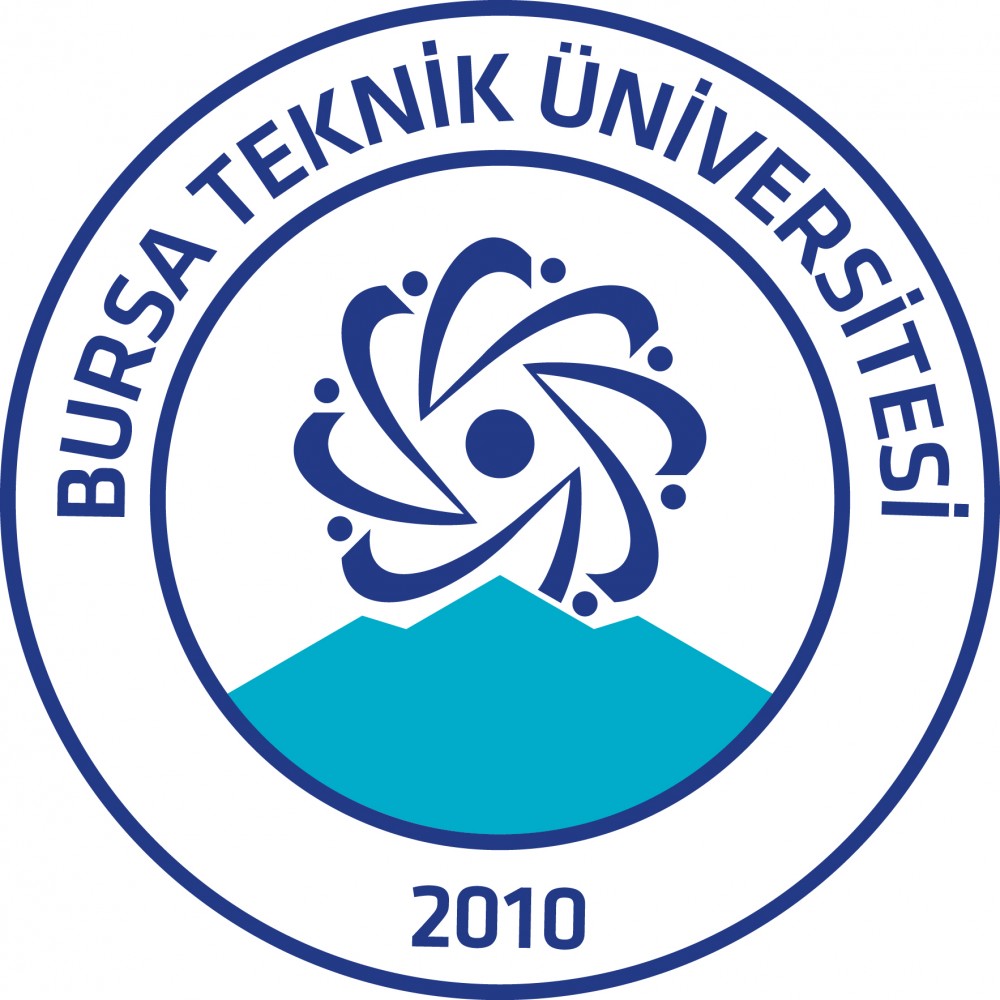 20…./20…. ACADEMIC YEAR DAILY WORK SCHEDULEDAILY WORK SCHEDULEDAILY WORK SCHEDULEDAILY WORK SCHEDULEDayName of Work PackageUnit of Work PackagePage No../../2017../../2017../../2017../../2017../../2017../../2017../../2017../../2017../../2017../../2017../../2017../../2017../../2017../../2017../../2017../../2017../../2017../../2017../../2017../../2017../../2017../../2017Student’s SignatureStudent’s SignatureAuthorized Person from OrganizationName Surname:Seal and Signature:Authorized Person from OrganizationName Surname:Seal and Signature:Part:Part:Page No:Work Carried Out:Work Carried Out:Date:Student’s SignatureAuthorized Person from OrganizationName Surname:Seal and Signature:Authorized Person from OrganizationName Surname:Seal and Signature: